ЗАДАНИЯ 4 классВТОРНИК (28 апреля 2020)РУССКИЙ ЯЗЫКМАТЕМАТИКАУчебный курс ОРКСЭмодуль «Основы светской этики»АНГЛИЙСКИЙ ЯЗЫК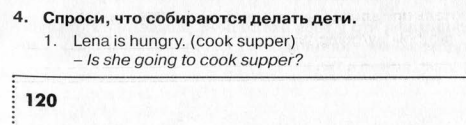 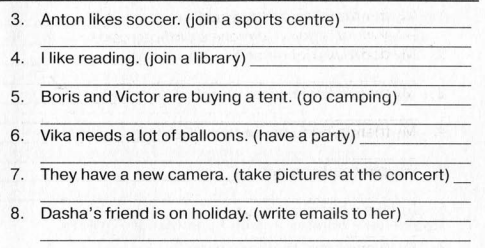 ТЕМАПараграф в учебникеСсылка на видеоурокДомашнее заданиеР.р. Составление текста на спортивную тему.Стр. 114Выполните упражненияУпр. 241  (письменное выполнение заданий к упражнению и разборы слов)Письменно выполнить упр.242 ТЕМАПараграф в учебникеСсылка на видеоурокДомашнее заданиеПисьменное деление на двузначное число. Закрепление. Стр. 66Повторить  теорию  Вспомнить, алгоритм письменного деления на двузначное число.№ 271  выполните вычисления № 272  выполните вычисления (столбик1)№ 274  решите задачуhttps://resh.edu.ruВыполнить задание на с. 66, № 272  выполните вычисления (столбик3)ТЕМАПараграф в учебникеСсылка на видеоурокДомашнее заданиеВ тебе рождается патриот и гражданин.Стр. 144-149Изучить теорию    Чтение статьи учебника.Читать военную быль «От детей сорок четвёртого года» (с.146-148)Ответить на вопросы на с.149 (устно).Запишите несколько пословиц или поговорок о патриотизме (3-5 пословиц).https://www.rulit.me/author/shemshurina-a-i/osnovy-svetskoj-etiki-4-klass-download-free-456401.htmlТЕМАПараграф в учебникеСсылка на видеоурокДомашнее заданиеЗдравствуй, солнце! Контроль чтения.Стр.126-1271)Записать число Tuesday, the twenty-eighth of AprilClass work.Тема: Hello, sunshine!2)Посмотреть видео-урок, выполнить упражнения онлайн.https://resh.edu.ru/subject/lesson/4530/start/147359/3) Выписать выражения в словарь 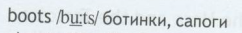 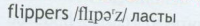 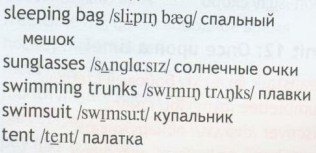 4)Упр.4,стр.120(сборник упражнений) письменно.(ниже)HomeworkEx., p.Выполнить контроль чтения №3